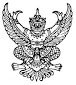 ประกาศเทศบาลตำบลจันดีเรื่อง  รายงานการรับ – จ่ายเงินประจำปีงบประมาณ พ.ศ. 2564....................................................................		ตามระเบียบกระทรวงมหาดไทยว่าด้วยวิธีการงบประมาณขององค์กรปกครองส่วนท้องถิ่น พ.ศ. 2563 ข้อ 39 กำหนดว่า เมื่อสิ้นปีงบประมาณให้องค์กรปกครองส่วนท้องถิ่นประกาศรายงานการรับ – จ่ายเงิน ประจำปีงบประมาณที่สิ้นสุดนั้น ทั้งงบประมาณรายจ่ายและเงินนอกงบประมาณไว้ โดยเปิดเผย ณ สำนักงานองค์กรปกครองส่วนท้องถิ่น เพื่อให้ประชาชนทราบภายในกำหนดสามสิบวัน นั้น		เทศบาลตำบลจันดี จึงได้จัดทำประกาศรายงานการรับ – จ่ายเงิน ประจำปีงบประมาณ พ.ศ. 2564 (1 ตุลาคม พ.ศ. 2563 – 30 กันยายน พ.ศ. 2564) เพื่อให้ประชาชนทราบ ดังนี้จึงประกาศมาให้ทราบโดยทั่วกัน                                      ประกาศ  ณ วันที่   29   เดือน  ตุลาคม  พ.ศ.  2564                                                                                           ( นายธนเสฎฐ์ กิตติวิมลชัย )                                                                                             นายกเทศมนตรีตำบลจันดีประกาศเทศบาลตำบลจันดีเรื่อง  รายงานการรับจ่ายเงินประจำปีงบประมาณ พ.ศ.  2564....................................................................		ตามระเบียบกระทรวงมหาดไทยว่าด้วยวิธีการงบประมาณขององค์กรปกครองส่วนท้องถิ่น พ.ศ.  2541   และที่แก้ไขเพิ่มเติม ข้อ 40  กำหนดว่า  เมื่อสิ้นปีงบประมาณให้องค์กรปกครองส่วนท้องถิ่น ประกาศรายงานการรับจ่ายเงินประจำปีสิ้นสุดนั้น ทั้งงบประมาณรายจ่ายและเงินนอกงบประมาณไว้โดยเปิดเผย  ณ   สำนักงานองค์กรปกครองส่วนท้องถิ่น  เพื่อให้ประชาชนทราบภายในกำหนดสามสิบวัน  นั้น		เทศบาลตำบลจันดี   จึงได้จัดทำประกาศรายงานการรับจ่ายเงินประจำปีงบประมาณ  พ .ศ . 2564  ( 1 ตุลาคม  พ.ศ.  2563 – 30  กันยายน  พ.ศ.  2564 ) เพื่อให้ประชาชนทราบ  ดังนี้จึงประกาศมาให้ทราบโดยทั่วกันประกาศ  ณ วันที่   29   เดือน  ตุลาคม  พ.ศ.  2564                                                                                     (นายธนเสฎฐ์ กิตติวิมลชัย)                                                                                      นายกเทศมนตรีตำบลจันดีประเภทรายรับประมาณการรายรับ (บาท)รายรับจริง (บาทรายได้จัดเก็บเอง     หมวดภาษีอากร3,740,000.001,239,939.02     หมวดค่าธรรมเนียม ค่าปรับ และใบอนุญาต1,710,700.001,793,373.00     หมวดรายได้จากทรัพย์สิน710,000.00634,684.08     หมวดรายได้จากสาธารณูปโภคและกิจการพาณิชย์.     หมวดรายได้เบ็ดเตล็ด300,000.00210,387.65     หมวดรายได้จากทุนรายได้ที่รัฐบาลเก็บแล้วจัดสรรให้แกองค์กรปกครองส่วนท้องถิ่น     หมวดภาษีจัดสรร33,380,000.0032,856,715.55รายได้ที่รัฐบาลอุดหนุนให้องค์กรปกครองส่วนท้องถิ่น     หมวดเงินอุดหนุน23,000,000.0026,656,909.13รวมรายรับ62,840,700.0063,392,008.43ประเภทรายจ่ายประมาณการรายจ่าย (บาท)รายจ่ายจริง (บาท)     งบกลาง16,034,297.0014,806,844.79     งบบุคลากร16,270,642.0016,255,706.76     งบดำเนินงาน17,215,228.0716,198,443.40     งบลงทุน13,320,532.931,164,868.00     งบเงินอุดหนุน     งบรายจ่ายอื่นรวมรายจ่าย62,840,700.0048,425,680.95รายรับ –รายจ่าย ที่ไม่ต้องตราเป็นเงินงบประมาณรายจ่ายรับจริง (บาท)จ่ายจริง (บาท)     เงินอุดหนุนที่ไม่ต้องตราเป็นงบประมาณรายจ่าย1,304,024.001,304,024.00รวมรายรับ – รายจ่าย ที่ไม่ต้องตราเป็นงบประมาณรายจ่าย64,144,724.0049,729,704.95ประเภทรายรับประมาณการรายรับ (บาท)รายรับจริง (บาทรายได้จัดเก็บเอง     หมวดภาษีอากร     หมวดค่าธรรมเนียม ค่าปรับและใบอนุญาต     หมวดรายได้จากทรัพย์สิน     หมวดรายได้เบ็ดเตล็ดรายได้ที่รัฐบาลเก็บแล้วจัดสรรให้แก่องค์กรปกครองส่วนท้องถิ่น     หมวดภาษีจัดสรรรายได้ที่รัฐอุดหนุนให้องค์กรปกครองส่วนท้องถิ่น     หมวดเงินอุดหนุนรวมรายรับประเภทรายจ่ายประมาณการรายจ่าย (บาท)รายจ่ายจริง(บาท)     งบกลาง     งบบุคลากร     งบดำเนินงาน     งบลงทุน     งบเงินอุดหนุนรวมรายจ่ายรายรับ-รายจ่าย ที่ไม่ต้องนำมาตราเป็นงบประมาณรายจ่ายรับจริง (บาท)จ่ายจริง (บาทเงินอุดหนุนที่ไม่ต้องนำมาตราเป็นงบประมาณรายจ่ายรวมทั้งสิ้น